PRIVATE AND CONFIDENTIAL - APPLICATION FOR EMPLOYMENT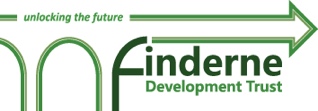 TRAINING AND QUALIFICATIONSPlease give details of secondary and further education and any relevant training courses, including any professional qualifications or certificates you hold.Please continue on a separate sheet if necessary.EMPLOYMENT HISTORYPlease give details of your current employment or your most recent employment if you are not currently employed.Previous Employers (start with the most recent and continue backwards on separate sheet if necessary)STATEMENT IN SUPPORT OF APPLICATIONPlease state why this post interests you and what personal skills and qualities you think you can offer.(Please continue on a separate sheet if necessary)REFERENCESPlease give details of 2 referees, one of whom should be from your current / last employer. Please note:  Family members may NOT be used as a referee.If applicable, may we contact your present employer before interview?                Yes / No   (please delete as appropriate)DECLARATIONPLEASE RETURN COMPLETED FORM BY EMAIL TO:Finderne Development Trust October 2021www.findernedevelopmenttrust.com
Incorporated in Scotland as a company limited by guarantee SC595859
Registered Office: 100 High Street, Forres, Moray, IV36 1PD QualificationAchievedGradesName of Course/StudyFull / Part timeDate fromDate toDates(Month & year)Dates(Month & year)Employer's Name, Address & BusinessTitle of PostReason for leavingFromToEmployer's Tel. No.Employer's Tel. No.Current/most recent salary (per annum)Dates(Month & year)Dates(Month & year)Employer's NameTitle of Post & Main DutiesReason for leavingNameNameAddressPost CodeAddressPost CodeTel No.Tel No.Email addressEmail addressRelationship to applicantRelationship to applicantThe details provided on this Application Form are correct to the best of my knowledge. If I am subsequently engaged, I accept that I am liable to instant dismissal if there has been any falsification of information contained herein.Have you had any criminal convictions, spent or pending? Yes/NoSignature…………………………………………………………             Date ………………………………………….(Please type your name if emailing the application)vacancy@findernedevelopmenttrust.comby 5pm on Monday 25th October 2021